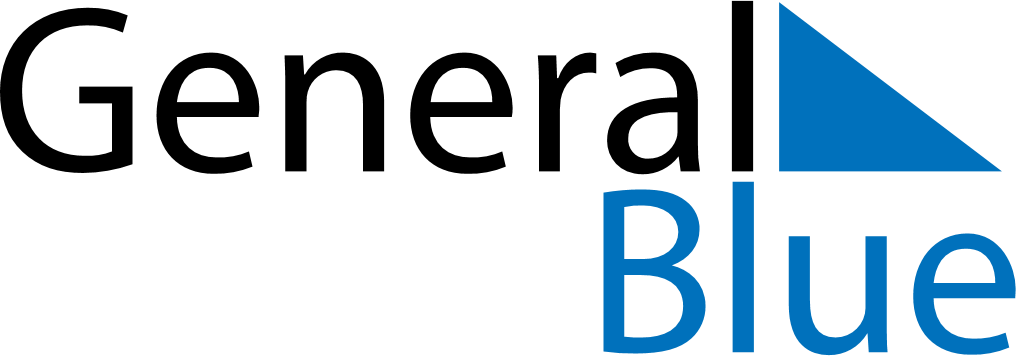 January 2024January 2024January 2024January 2024January 2024January 2024THorlakshoefn, IcelandTHorlakshoefn, IcelandTHorlakshoefn, IcelandTHorlakshoefn, IcelandTHorlakshoefn, IcelandTHorlakshoefn, IcelandSunday Monday Tuesday Wednesday Thursday Friday Saturday 1 2 3 4 5 6 Sunrise: 11:13 AM Sunset: 3:43 PM Daylight: 4 hours and 30 minutes. Sunrise: 11:12 AM Sunset: 3:45 PM Daylight: 4 hours and 32 minutes. Sunrise: 11:11 AM Sunset: 3:47 PM Daylight: 4 hours and 35 minutes. Sunrise: 11:10 AM Sunset: 3:49 PM Daylight: 4 hours and 39 minutes. Sunrise: 11:09 AM Sunset: 3:51 PM Daylight: 4 hours and 42 minutes. Sunrise: 11:07 AM Sunset: 3:53 PM Daylight: 4 hours and 46 minutes. 7 8 9 10 11 12 13 Sunrise: 11:06 AM Sunset: 3:56 PM Daylight: 4 hours and 49 minutes. Sunrise: 11:04 AM Sunset: 3:58 PM Daylight: 4 hours and 53 minutes. Sunrise: 11:03 AM Sunset: 4:01 PM Daylight: 4 hours and 58 minutes. Sunrise: 11:01 AM Sunset: 4:03 PM Daylight: 5 hours and 2 minutes. Sunrise: 10:59 AM Sunset: 4:06 PM Daylight: 5 hours and 6 minutes. Sunrise: 10:57 AM Sunset: 4:09 PM Daylight: 5 hours and 11 minutes. Sunrise: 10:55 AM Sunset: 4:12 PM Daylight: 5 hours and 16 minutes. 14 15 16 17 18 19 20 Sunrise: 10:53 AM Sunset: 4:14 PM Daylight: 5 hours and 21 minutes. Sunrise: 10:51 AM Sunset: 4:17 PM Daylight: 5 hours and 26 minutes. Sunrise: 10:49 AM Sunset: 4:20 PM Daylight: 5 hours and 31 minutes. Sunrise: 10:46 AM Sunset: 4:23 PM Daylight: 5 hours and 36 minutes. Sunrise: 10:44 AM Sunset: 4:26 PM Daylight: 5 hours and 42 minutes. Sunrise: 10:42 AM Sunset: 4:29 PM Daylight: 5 hours and 47 minutes. Sunrise: 10:39 AM Sunset: 4:32 PM Daylight: 5 hours and 53 minutes. 21 22 23 24 25 26 27 Sunrise: 10:37 AM Sunset: 4:35 PM Daylight: 5 hours and 58 minutes. Sunrise: 10:34 AM Sunset: 4:39 PM Daylight: 6 hours and 4 minutes. Sunrise: 10:31 AM Sunset: 4:42 PM Daylight: 6 hours and 10 minutes. Sunrise: 10:29 AM Sunset: 4:45 PM Daylight: 6 hours and 16 minutes. Sunrise: 10:26 AM Sunset: 4:48 PM Daylight: 6 hours and 22 minutes. Sunrise: 10:23 AM Sunset: 4:51 PM Daylight: 6 hours and 28 minutes. Sunrise: 10:20 AM Sunset: 4:55 PM Daylight: 6 hours and 34 minutes. 28 29 30 31 Sunrise: 10:18 AM Sunset: 4:58 PM Daylight: 6 hours and 40 minutes. Sunrise: 10:15 AM Sunset: 5:01 PM Daylight: 6 hours and 46 minutes. Sunrise: 10:12 AM Sunset: 5:04 PM Daylight: 6 hours and 52 minutes. Sunrise: 10:09 AM Sunset: 5:08 PM Daylight: 6 hours and 58 minutes. 